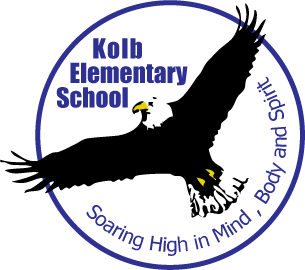 Kolb PFC Meeting Minutes May, 2018PFC General Meeting 6:30PM - 7:30PMMeeting Called to Order:  In Attendance:Ms. Gibson-PrincipalShazia Nomani – PresidentUrsala Richardson –TreasurerRuchita Jadhav – Co-TreasureRabia N. Babar- TechnologySreetapa Biswas -- Room Parent/Volunteer CoordinatorTrinh Tran-Co VPShaista Khan- Spiritwear DirectorAmy Bowl- ParentKoushik Budidhipati-ParentJyotsna Dandekar- ParentOlga V. Mack-ParentBarna De-ParentDayita Strasser-ParentAbsentMonika Verma –Secretary Meeting Called to Order:  6:30PM PFC President Shazia Nomani welcomed everyone to the meeting and group introductions were made. Shazia talked about the open PFC positions for year 2018-19.Shazia also talked about the responsibilities and confidentiality.Approved MinutesThe minutes for April PFC meeting were up for a vote to approve. Mrs.Trotter made the initial motion, Sreetapa 2nd it. All in favor and no oppose. April minutes were approved.Principal ReportMrs. Trotter welcomes everyone. Mrs. Trotter updated everyone that SBAC is going very smoothly. Boosterthon people has a meeting with Mrs.Trotte regarding the pricing and Dates of the event.Superintendent MeetingShazia attended the monthly superintendent meeting. Shazia updated everyone that lots of schools has Treasure position open and looking to hire. Shazia is on the SBOC committee and homework committee.Sandia NightSandia Science lab is hosting a free event for Kolb. Kolb is not having a Science Fair this year.External AuditShazia updated everyone that Account should be audited time to time since it is the district requirement. Mrs.Trotter and Shazia both agreed upon hiring outside Auditor for the Account.  Shazia said it will be a good practice. All other schools are working either on Quick books or Quicken. Olga Suggested to benchmark it for Historic data. Ursala  suggested  to renew PTO for one more year so that our tax papers have old data too.MotionTrinh made a motion to approve 1book set for 2nd Grade Teachers. Shazia 2n  it. Everyone Agrees No oppose.Art In ActionDayita updated everyone about Art In Action. She said that 2 new AIA chair will be take charges from Fall. Dayita has already put in the quote for AIA in Spring. She will get new pricing in Fall. Last year quote for AIA was $6770. The new pricing for this year will be $5700.Spring Fundraising/Book FairDayita update everyone about the spring Fundraising. Dayita thanked all the team members and Volunteers for their hard work and support. The total money raised was$6400.50.Mrs Farrier has also increased her book sale. Dayita thanked all the Kolb Families for their generous donation.Field trip4th grade Sacramento field trip went very well.First Day School SupplyTrinh has 35 online orders so far for the First day school supply. Mrs. Trotter suggested to put the Flyer on peachjar so that it will reach to all Kolb families.Fall FundraisingTrinh suggested Cookie Fundraising for fall. Trinh said we can place the orders in October any cookie supply will be delivered on November right before Thanksgiving.Adjournment- The meeting was adjourned at 7:39 PM. The next meeting would be on September 13th 2018 starting at 5:30PM for the board members and a general meeting at 6:30PM.